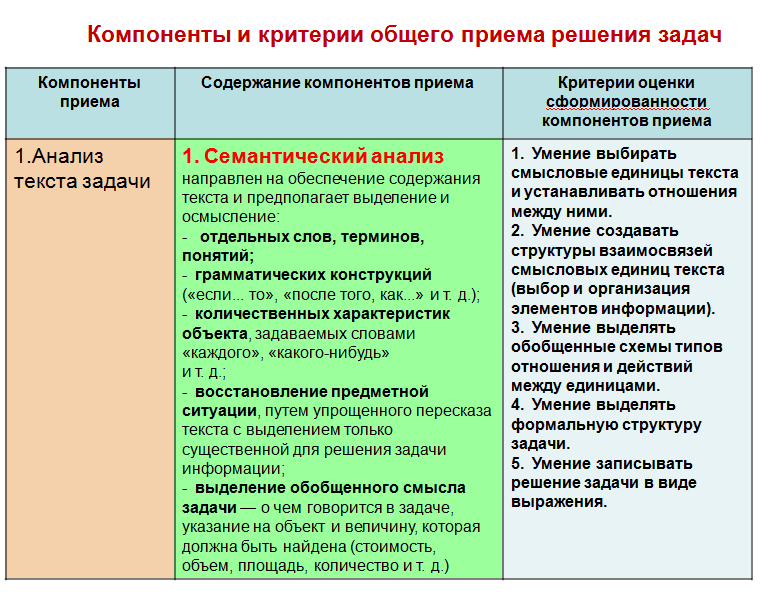 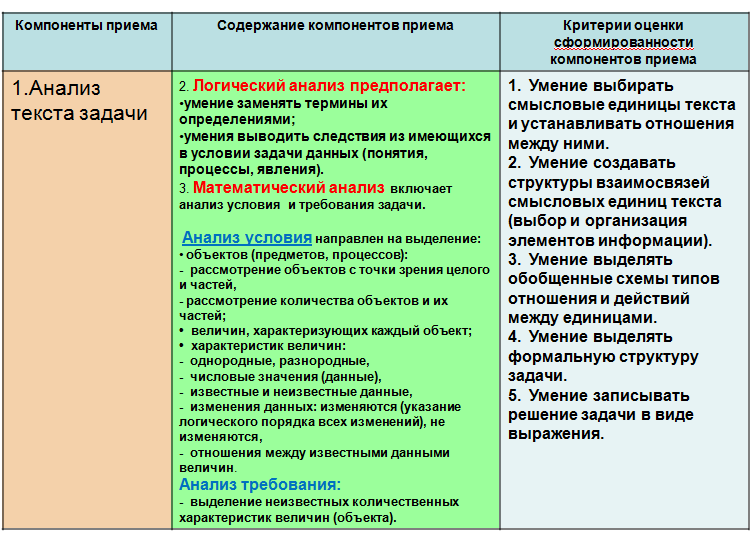 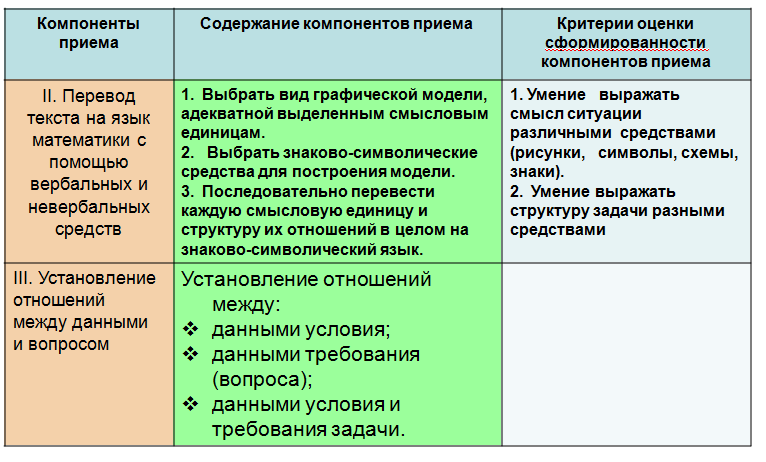 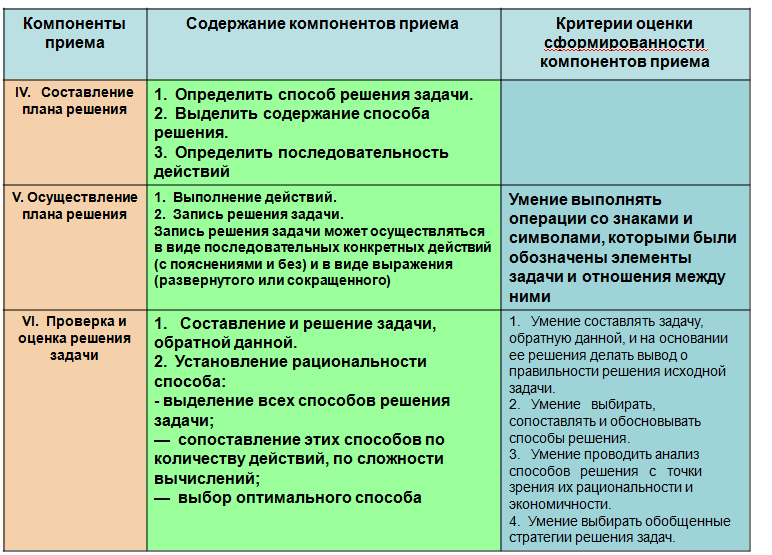 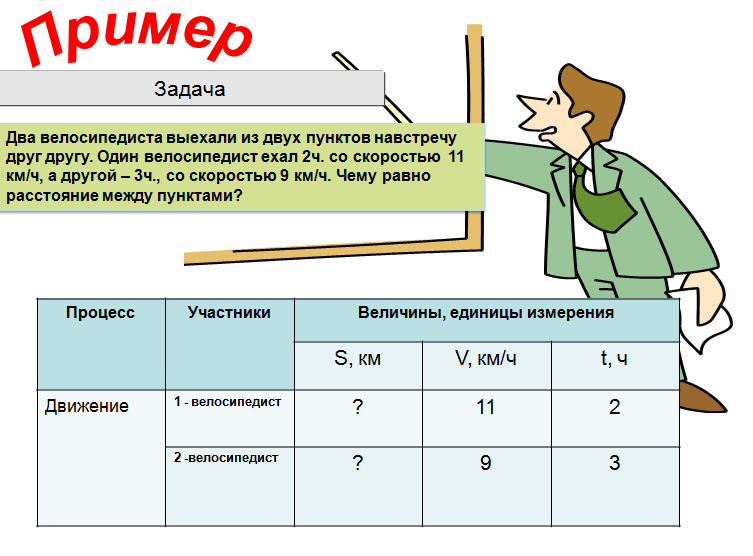 Семантический анализ направлен на обеспечение содержания текстаЧто значит «выехали навстречу друг другу?»